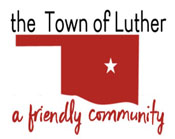 BOARD OF TRUSTEES FOR THE TOWN OF LUTHERSPECIAL MEETING AGENDAIn accordance with the Open Meeting Act, Section 311, The Town of Luther, County of Oklahoma, 119 S. Main Street, hereby calls a Special Regular Meeting of the Luther Board of Trustees, Thursday, September 27th, 2018 at 6:30 p.m. at The Luther Community Building, 18120 East Hogback Road, Luther, OK 73054.Call to order.Invocation Pledge of AllegianceRoll CallDetermination of a quorum.Trustee Comments.Presentation: The use, value and cultivation of the Hemp plant (not THC Marijuana) Presentation limited to 5 minutes followed with a 2 minute question/ answer session.Presentation: Education on the laws for Medical Marijuana as they pertain to commercial growing. Presentation limited to 5 minutes followed with a 2 minute question/ answer session.Trustee One (Paxton Cavin)Consideration, discussion, and possible action regarding the contract for the School Resource Officer.Consideration, discussion, and possible action to direct the Town Manager to submit a formal request to Oklahoma County in regards to requesting repairs to John Morley Road.Consideration, discussion, and possible action to approve charges not to exceed $700.00 per officer to obtain physicals in order to join the Police Pension System.Consideration, discussion, and possible action to purchase and install graphics on unmarked police vehicles.Consideration, discussion, and possible action to purchase and install partitions and a light bar for the PD Tahoe. Trustee Two (Lea Ann Jackson)Trustee Three (Trandy Langston)Trustee Four (Jason Roach)Trustee Five (Jenni White)Consideration, discussion and possible action regarding the final approval and adoption of the Town of Luther’s Medical Marijuana ordinance. Consideration, discussion and possible action regarding approval of funds for the Parks Commission for the upcoming Halloween holiday.Consideration, discussion and possible action regarding the Town of Luther’s ordinance concerning the new, wine, beer and alcohol laws going into effect October 1, 2018.Consideration, discussion and possible action to block off Main Street at noon on Friday, 11/16/2018 for the Pecan Festival to be reopened 9:00 pm 11/17/2018.Consideration, discussion and possible action to re-appropriate the previously appropriated $1,024.15 (agenda item #27, 9/11/18) for tires to be used to pay for repairs on Brush Truck 766.Consideration, discussion and possible action to repair the back end of the Brush Truck 766 at a maximum cost of $2,255.Consideration, discussion & possible action to pay Ragsdale Towing a total of $460 maximum for towing the Brush Truck in for service. Open discussion with the public pertaining to Town business, L.P.W.A. business and/or other topics deemed relevant. No action will be taken during this item.Discussion regarding upcoming Luther Parks Commission activities - Trunk or Treat, Painting...Citizen participation:  Citizens may address the Board during open meetings on any matter on the agenda prior to the Board taking action on the matter. On any item not on the current agenda, citizens may address the Board under the agenda item, Citizen Participation. Citizens should fill out a Citizen’s Participation Request form and give it to the Mayor. Citizen Participation is for information purposes only, and the Board cannot discuss, act or make any decisions on matters presented under Citizens Participation. Citizens are requested to limit their comments to two minutes.Adjourn._______________________________________________Kim Bourns, Town Clerk/Treasurer*Agenda Posted Tuesday, September 25th, 2018 at Luther Town Hall, on the website at www.townoflutherok.com and on Facebook at The Town of Luther, prior to 6:30 pm.